	Planting Seeds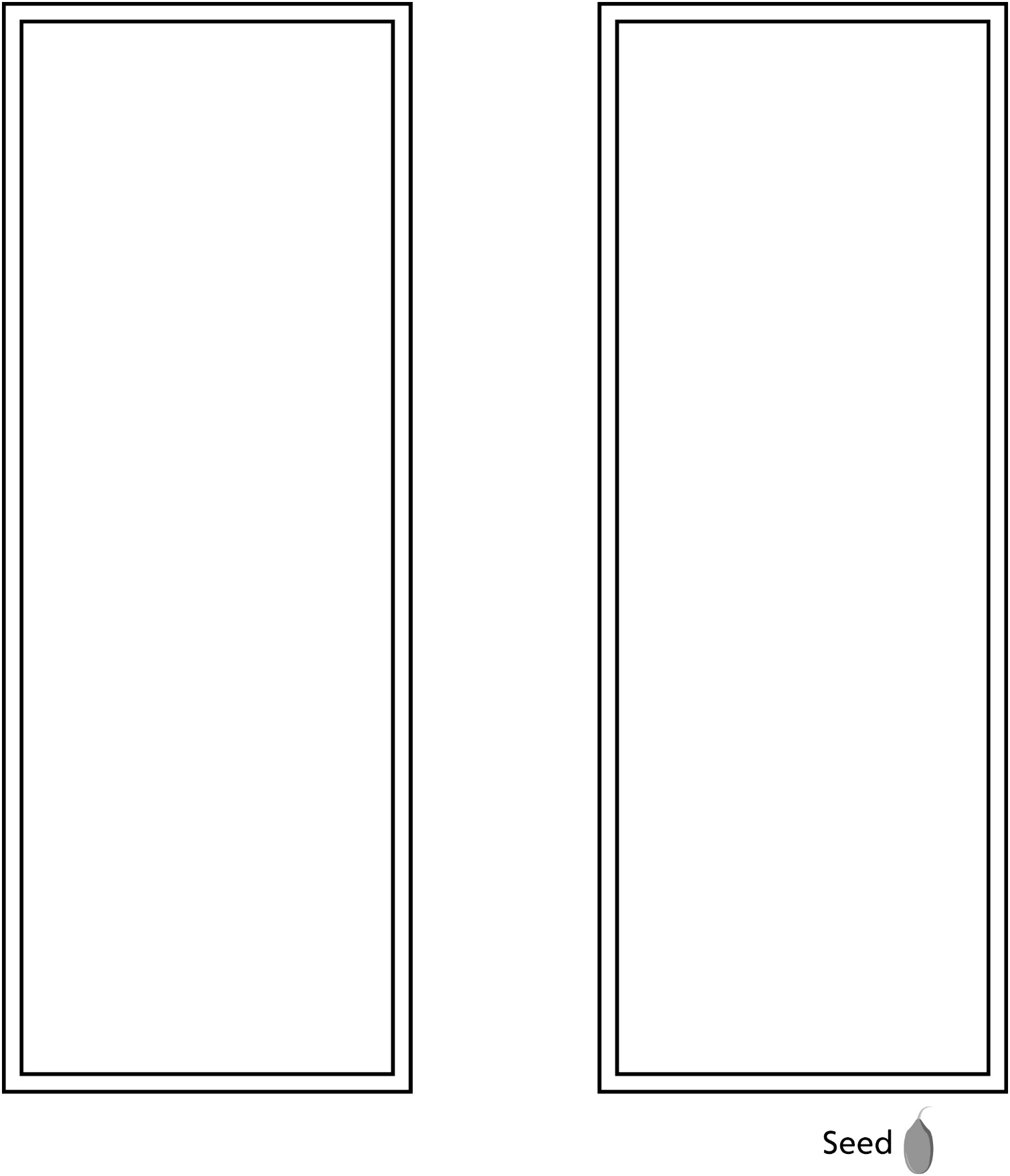 Seed  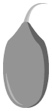 